Dane obiektu budowlanego :  -  adres obiektu:		Idzikowice 3  , gmina Wilków, powiat: namysłowski, województwo opolskie  -  działka:			nr 13/3  AM-2 o powierzchni 0,2399 ha   dane techniczne :   Powierzchnia zabudowy :		394,00 m2                                                Wysokość:				13,97m    Powierzchnia netto ( ogólna ):	1267,00 m2                 Kubatura budynku:			2315,40m3  Rok budowy:			1924Do wykonania kotłownia docelowo kaskadowa zamknięta, olejowa:1 etap – ogrzewanie pomieszczeń parteru zaznaczonych na rysunku, przeniesienie zbiornika cwu z miejsca obecnej zbudowy do kotłowni - na odległość około 10 m.2 etap – ogrzewanie dodatkowo pomieszczeń 1 piętra i częściowo poddasza    Wpięcie do istniejącego komina bezpośrednio – zaznaczona na czarno.Kotłownia przewidziana jest jako modernizacja obecnie istniejącej. 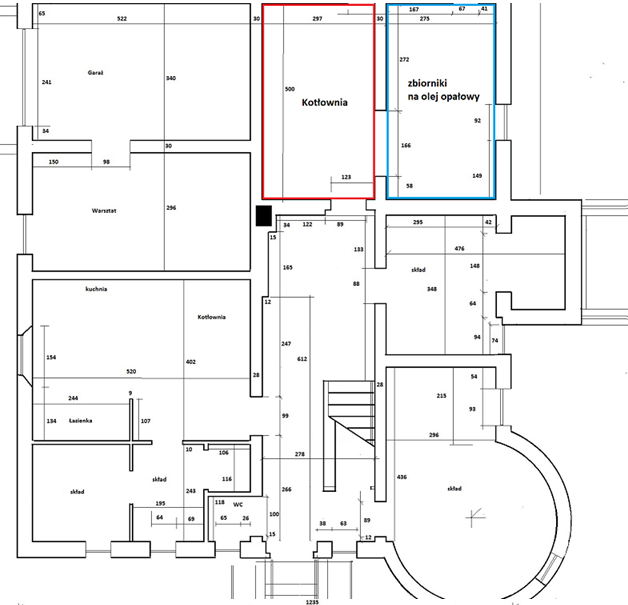 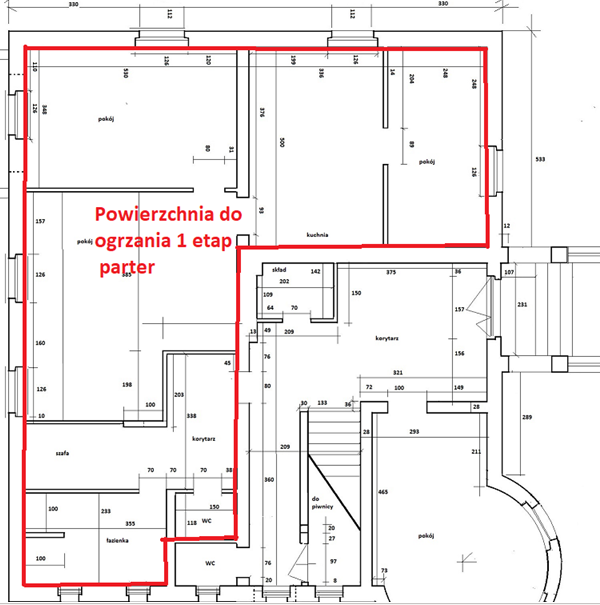 